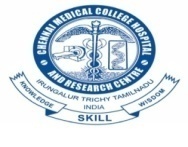 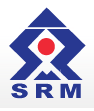 PARENTS TEACHERS ASSOCIATION REGISTRATION FORM	The Parent Teacher Association at Chennai Medical College Hospital & Research Centre to provide support and resources to the college for the benefit and educational growth of the children; to develop a cooperative working relationship between the parents and staff of the college; to develop parent leadership and build capacity for greater involvement; to foster and encourage parent participation on all levels; and to provide opportunities and training  for parents to participate in college governance and decision- making.  1. I would like to register with the Parent Teacher Association    Parent Name 1: _______________________________________________________    Parent Name 2: _______________________________________________________    Student Name: ________________________________________________________    Student Graduation Level:   UG / PG                     2. I would like to contribute a voluntary donation    Attached: Cash, Demand Draft or cheque payable to:    Chennai Medical College Hospital & Research Centre, Amount: Rs.___________________3. I would like to join the Parent Teacher Association email distribution list    Email Address:_______________________________________________________4. I give permission to the college to share my contact information with the Parent Teacher         Association.Signature: ___________________________________                      Date: __________________